ՈՐՈՇՈՒՄ N 36-Ա02 ՄԱՅԻՍԻ 2019թ.ԿԱՊԱՆ ՀԱՄԱՅՆՔԻ ՎԱՐՉԱԿԱՆ ՏԱՐԱԾՔՈՒՄ, ՀԱՄԱՅՆՔԱՅԻՆ ՍԵՓԱԿԱՆՈՒԹՅՈՒՆ ՀԱՆԴԻՍԱՑՈՂ, ԿԱՊԱՆ ՀԱՄԱՅՆՔԻ ԱՃԱՆԱՆ ԳՅՈՒՂԻ 1-ԻՆ ՓՈՂՈՑԻ ԹԻՎ 74 ՀԱՍՑԵՈՒՄ ԳՏՆՎՈՂ ԲՆԱԿԱՎԱՅՐԵՐԻ ՆՇԱՆԱԿՈՒԹՅԱՆ  ԸՆԴՀԱՆՈՒՐ ՕԳՏԱԳՈՐԾՄԱՆ  ՀՈՂԵՐԻՑ  0.00516 ՀԱ  ՀՈՂԱՄԱՍԸ «ԶԱՆԳԵԶՈՒՐԻ ՊՂՆՁԱՄՈԼԻԲԴԵՆԱՅԻՆ ԿՈՄԲԻՆԱՏ» ՓԲ ԸՆԿԵՐՈՒԹՅԱՆԸ  ՍԱՀՄԱՆԱՓԱԿ ՕԳՏՎԵԼՈՒ ԻՐԱՎՈՒՆՔՈՎ /ՍԵՐՎԻՏՈՒՏ/ ՏՐԱՄԱԴՐԵԼՈՒ ՄԱՍԻՆՂեկավարվելով Տեղական ինքնակառավարման մասին Հայաստանի Հանրապետության օրենքի 18-րդ հոդվածի 1-ին մասի 21)-րդ կետով,  Հողային օրենսգրքի 50-րդ հոդվածով,  համաձայն Կապան համայնքի ավագանու 2018 թվականի փետրվարի 23-ի թիվ 10-Ն որոշման,  հիմք ընդունելով էներգետիկայի և բնական պաշարների նախարարության կողմից 2012 թվականի նոյեմբերի 27-ին տրված թիվ ԼՎ-232 լեռնահատկացման ակտը և ակտի փոփոխությունները, հաշվի առնելով Զանգեզուրի պղնձամոլիբդենային կոմբինատ ՓԲ ընկերության 11.04.2019թ. թիվ ՆԱ-322 գրությունը և համայնքի ղեկավարի   առաջարկությունը, համայնքի ավագանին      ո ր ո շ ու մ  է.1.Կապան համայնքի վարչական տարածքում, համայնքային սեփականություն հանդիսացող, Կապան համայնքի Աճանան գյուղի 1-ին փողոցի թիվ 74 հասցեում գտնվող, բնակավայրերի նշանակության ընդհանուր օգտագործման հողերից 0.00516 հա հողամասը /ծածկագիր 09-042-0557-0001-ից/ սահմանափակ օգտվելու իրավունքով /սերվիտուտ/ խմելու ջրի ջրամատակարարման խողովակաշարի անցկացման նպատակով՝ 25 (քսանհինգ) տարի ժամկետով տրամադրել «Զանգեզուրի պղնձամոլիբդենային կոմբինատ» ՓԲ ընկերությանը, տարեկան վարձավճար սահմանելով 1290.0 /մեկ հազար երկու հարյուր իննսուն/ դրամ:2. Համայնքի ղեկավարին՝  սույն որոշումից բխող գործառույթներն իրականացնել օրենսդրությամբ սահմանված կարգով:Կողմ( 12 )`ԱՆՏՈՆՅԱՆ ԱՐԵՆ                                       ԿՈՍՏԱՆԴՅԱՆ ԻՎԱՆԱՍՐՅԱՆ ՎԱՉԵ					  ՀԱՐՈՒԹՅՈՒՆՅԱՆ ԿԱՄՈԳՐԻԳՈՐՅԱՆ ՎԻԼԵՆ                   		  ՀԱՐՈՒԹՅՈՒՆՅԱՆ ՀԱՅԿԴԱՆԻԵԼՅԱՆ ՎԱՀԵ	                                ՄԱՐՏԻՐՈՍՅԱՆ ԿԱՐԵՆԴԱՎԹՅԱՆ ՆԱՐԵԿ		                 	  ՄՈՎՍԻՍՅԱՆ ԺԱՆԴԱՎԹՅԱՆ ՇԱՆԹ                                       ՄԿՐՏՉՅԱՆ ԱՐԱ	                              Դեմ ( 0 )Ձեռնպահ ( 0 )                   ՀԱՄԱՅՆՔԻ ՂԵԿԱՎԱՐ   		         ԳԵՎՈՐԳ ՓԱՐՍՅԱՆ2019թ. մայիսի 02ք. Կապան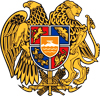 ՀԱՅԱՍՏԱՆԻ ՀԱՆՐԱՊԵՏՈՒԹՅՈՒՆ
ՍՅՈՒՆԻՔԻ ՄԱՐԶ
ԿԱՊԱՆ  ՀԱՄԱՅՆՔԻ  ԱՎԱԳԱՆԻ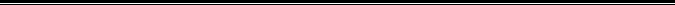 